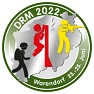 AnLKdo NWProjektbüro DRM 2022Wilhelm-Raabe-Str. 4640470 DüsseldorfPer E-Mail an:  LKdoNWDRM2022@bundeswehr.orgDatenerfassungsbogen DRM 2022Sehr geehrte Damen und Herren,ich beabsichtige die Deutsche Reservistenmeisterschaft 2022 (DRM) bzw. die Vorbereitung als Leitungs- und Funktionspersonal zu unterstützen:Name, Datum , UnterschriftEinwilligung gemäß Artikel 6 Absatz 1a, Art. 7 Europäische DatenschutzgrundverordnungIn die Verarbeitung meiner Daten willige ich für folgenden Zweck ein:Ich wurde über folgendes informiert:1. Freiwilligkeit der EinwilligungDie Bereitstellung meiner Daten durch mich erfolgt freiwillig. Es besteht keine gesetzliche oder vertragliche Pflicht meinerseits. 2. WiderrufsmöglichkeitIch habe das Recht, die erteilte Einwilligung jederzeit mit Wirkung für die Zukunft zu widerrufen. Die Rechtmäßigkeit der Verarbeitung bis zum Widerruf bleibt davon unberührt.3. Weiterer VerarbeitungsgangRechtsgrundlage für den o.g. Verarbeitungszweck ist die Einwilligung gemäß Art. 6 Abs. 1a, Art. 7 EU DSGVO (ggf. i. V. m. Art. 88 EU DSGVO i. V. m. § 26 Abs. 2 BDSB*).Die Speicherung der Daten ist auf zwei Jahre nach Ihrer letzten Teilnahme an einer Maßnahme der Bundeswehr vorgesehen.Die Daten werden bei Unklarheit, zum Zwecke der Überprüfung der Richtigkeit der getätigten Angaben, an das zuständige Karrierecenter der Bundeswehr (KarrC Bw), den Verband der Reservisten der Deutschen Bundeswehr e.V. (VdRBw) und ggf. an die in der Reservistenarbeit tätigen Verbände und Vereinigungen gemäß Link (s. Internet) weitergegeben.Datenschutzrechtlich Verantwortliche/r ist Ihr/e jeweils zuständige/r ADSB des LKdo in deren/dessen Bereich Sie Ihren Hauptwohnsitz haben.Datenschutzbeauftragter für den Geschäftsbereich BMVg ist die/der behördliche Datenschutzbeauftragte für die Bundeswehr: BMVg R II 4, Fontainengraben 150, 53123 Bonn.4. Neben dem o.g. jederzeitigen Widerrufsrecht stehen mir die folgenden Betroffenenrechte gegenüber der/dem Verantwortlichen zu:- Auskunft über meine Daten (gemäß Art. 15 EU DSGVO), - Recht auf Berichtigung (gemäß Art. 16 EU DSGVO),- Recht auf Löschung (gemäß Art. 17 EU DSGVO),- Recht auf Einschränkung der Verarbeitung (gemäß Art. 18 EU DSGVO),- Recht auf Widerspruch gegen die Verarbeitung (gemäß Art. 21 EU DSGVO),- Recht auf Beschwerde bei der Beauftragten für den Datenschutz und die Informationsfreiheit
(gemäß Art. 77 EU DSGVO).      ,      ____________________________________________________________________________Ort, Datum 	UnterschriftNameVornameDienstgrad / ZusatzPersonenkennzifferPersonalnummerZuständiges KarrC BwPLZOrtStraße/HausnummerTelefonnummerMobilE-MailBeord-TrpT/Dst, Ortzuständiges Landeskommandozuständiges Landeskommandoletzter ReservistendienstDienstfahrerlaubnis BwLadungssicherheit ja        nein ja        neinWelche:      Datum:      Führerschein zivil ja        neinLärmschutzuntersuchung:Lärmschutzuntersuchung:Lärmschutzuntersuchung:☐ ja      Datum der letzten Untersuchung                    ☐ nein☐ ja      Datum der letzten Untersuchung                    ☐ nein☐ ja      Datum der letzten Untersuchung                    ☐ neinIch interessiere mich für folgende Funktionen/Aufgabenbereiche bei der Vorbereitung und Durchführung der DRM 2022 und stehe im u.a. Zeitraum / Zeiträumen zur Verfügung  (bitte genauen Zeitraum eintragen)Ich interessiere mich für folgende Funktionen/Aufgabenbereiche bei der Vorbereitung und Durchführung der DRM 2022 und stehe im u.a. Zeitraum / Zeiträumen zur Verfügung  (bitte genauen Zeitraum eintragen)Ich interessiere mich für folgende Funktionen/Aufgabenbereiche bei der Vorbereitung und Durchführung der DRM 2022 und stehe im u.a. Zeitraum / Zeiträumen zur Verfügung  (bitte genauen Zeitraum eintragen)Ich interessiere mich für folgende Funktionen/Aufgabenbereiche bei der Vorbereitung und Durchführung der DRM 2022 und stehe im u.a. Zeitraum / Zeiträumen zur Verfügung  (bitte genauen Zeitraum eintragen)
Funktion                                SENNE (03/22)                SENNE (06/22)     WARENDORF (06/22)
Funktion                                SENNE (03/22)                SENNE (06/22)     WARENDORF (06/22)
Funktion                                SENNE (03/22)                SENNE (06/22)     WARENDORF (06/22)
Funktion                                SENNE (03/22)                SENNE (06/22)     WARENDORF (06/22)Sicherheitsgehilfen
Schreiber/Schreiberin
Munitionsausgeber/ -in
Scheibenpersonal
Auswertepersonal
Schiedsrichterdienst
Absperrposten
MKF B
Besucherdienst
Funktionspersonal 
allgemeinIm RahmenAllgRD (Übung)  DVag  VVag UTE (nur für Warendorf)         -Zur sachgerechten Betreuung und Qualifizierung als Reservistin oder Reservist, sowie zur Organisation von Veranstaltungen im Rahmen der beorderungsunabhängigen Reservistenarbeit.-